(For the health professional)(For the health professional)Scoring and interpreting the AUDIT:Each answer receives a point ranging from 0 to 4. Points are added for a total score that correlates with a zone of use that can be circled on the bottom left corner of the page.Note: Question #3 on this AUDIT asks about four or more drinks, reflecting the U.S. definition of a standardized drink.Note: many factors are involved in determining how much alcohol impacts an individual’s health. Determining the category of risk should be influenced by clinician judgment. The cut-off scores below are informed by validation studies, real-world experience of implementing the AUDIT into multiple primary care settings, and a gender-inclusive approach to patient care. However, they are offered for guidance only - clinics may choose different cut-off scores.Brief education: Informing patients about low-risk consumption levels and the morbidity associated with risky alcohol use.Brief intervention: Patient-centered discussion that employs Motivational Interviewing principles to raise a patient’s awareness of their substance use and enhance their motivation to reduce harm from their use. Brief interventions are typically performed in 3-15 minutes, and should occur in the same session as the initial screening. Repeated sessions are more effective than a one-time intervention.If a patient is ready to accept treatment, a referral is a proactive process that facilitates access to specialized care for individuals likely experiencing a substance use disorder. These patients are referred to alcohol and drug treatment experts for more definitive, in-depth assessment and, if warranted, treatment. However, treatment also includes prescribing medications for substance use disorder as part of the patient’s normal primary care. More resources: www.sbirtoregon.orgCitations:Johnson J, Lee A, Vinson D, Seale P. “Use of AUDIT-Based Measures to Identify Unhealthy Alcohol Use and Alcohol Dependence in Primary Care: A Validation Study.” Alcohol Clin Exp Res, Vol 37, No S1, 2013: pp E253–E259Flentje A, Barger BT, Capriotti MR, Lubensky ME, Tierney M, Obedin-Maliver J, et al. “Screening Gender Minority People for Harmful Alcohol Use.” PLoS ONE. 15(4). 2020.Thomas F. Babor, John C. Higgins-Biddle, John B. Saunders, Maristela G. Monteiro. The Alcohol Use Disorders
Identification Test Guidelines for Use in Primary Care. 2nd Edition. World Health Organization. Department of Mental Health and Substance Dependence. 2001１杯とは右に相当する量です: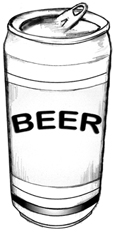 350ml（12 oz.） ビール350ml（12 oz.） ビール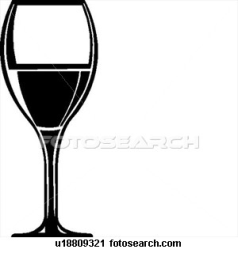 148ml（5 oz.）ワイン148ml（5 oz.）ワイン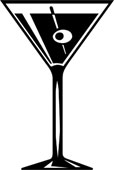 44.4ml（1.5 oz.）蒸留酒(ワンショット)44.4ml（1.5 oz.）蒸留酒(ワンショット)1. アルコール飲料をどれくらいの頻度で飲みますか？1. アルコール飲料をどれくらいの頻度で飲みますか？1. アルコール飲料をどれくらいの頻度で飲みますか？まったくないまったくない月に１回以下月に１回以下月に２～４回月に２～４回週に２～３回週に２～３回週に４回以上2. アルコール飲料を飲むときには、通常、どのくらいの量を飲みますか？2. アルコール飲料を飲むときには、通常、どのくらいの量を飲みますか？2. アルコール飲料を飲むときには、通常、どのくらいの量を飲みますか？０～２杯０～２杯３～４杯３～４杯５～６杯５～６杯７～９杯７～９杯１０杯以上3. １度に４杯以上飲む頻度はどのくらいありますか？3. １度に４杯以上飲む頻度はどのくらいありますか？3. １度に４杯以上飲む頻度はどのくらいありますか？まったくないまったくない月に１回以下月に１回以下月に１回月に１回週に１回週に１回毎日または、ほぼ毎日4. 過去１年間に、飲み始めたらやめられなくなったことが、どのくらいの頻度でありましたか？4. 過去１年間に、飲み始めたらやめられなくなったことが、どのくらいの頻度でありましたか？4. 過去１年間に、飲み始めたらやめられなくなったことが、どのくらいの頻度でありましたか？まったくないまったくない月に１回以下月に１回以下月に１回月に１回週に１回週に１回毎日または、ほぼ毎日5. 過去１年間に、通常だとできると思われることが飲酒していたためできなかったということが、どのくらいの頻度でありましたか？5. 過去１年間に、通常だとできると思われることが飲酒していたためできなかったということが、どのくらいの頻度でありましたか？5. 過去１年間に、通常だとできると思われることが飲酒していたためできなかったということが、どのくらいの頻度でありましたか？まったくないまったくない月に１回以下月に１回以下月に１回月に１回週に１回週に１回毎日または、ほぼ毎日6. 過去１年間に、深酒のあと、翌朝動き出す前に飲酒（迎え酒）しなければならなかったことが、どのくらいの頻度でありましたか？6. 過去１年間に、深酒のあと、翌朝動き出す前に飲酒（迎え酒）しなければならなかったことが、どのくらいの頻度でありましたか？6. 過去１年間に、深酒のあと、翌朝動き出す前に飲酒（迎え酒）しなければならなかったことが、どのくらいの頻度でありましたか？まったくないまったくない月に１回以下月に１回以下月に１回月に１回週に１回週に１回毎日または、ほぼ毎日7. 過去１年間に、飲酒したあと、罪悪感あるいは後悔の念を感じたことが、どのくらいの頻度でありましたか？7. 過去１年間に、飲酒したあと、罪悪感あるいは後悔の念を感じたことが、どのくらいの頻度でありましたか？7. 過去１年間に、飲酒したあと、罪悪感あるいは後悔の念を感じたことが、どのくらいの頻度でありましたか？まったくないまったくない月に１回以下月に１回以下月に１回月に１回週に１回週に１回毎日または、ほぼ毎日8. 過去１年間に、飲酒のため、前夜何が起こったのか思い出すことができなかったことが、どのくらいの頻度でありましたか？8. 過去１年間に、飲酒のため、前夜何が起こったのか思い出すことができなかったことが、どのくらいの頻度でありましたか？8. 過去１年間に、飲酒のため、前夜何が起こったのか思い出すことができなかったことが、どのくらいの頻度でありましたか？まったくないまったくない月に１回以下月に１回以下月に１回月に１回週に１回週に１回毎日または、ほぼ毎日9. ご自分の飲酒のために、怪我をしたり、怪我をさせたりしたことはありますか？9. ご自分の飲酒のために、怪我をしたり、怪我をさせたりしたことはありますか？9. ご自分の飲酒のために、怪我をしたり、怪我をさせたりしたことはありますか？いいえいいえはい、しかし過去１年間にはないはい、しかし過去１年間にはないはい、過去１年間にある10. 親戚、友人、医師、またはその他の医療関係者があなたの飲酒について心配したり、酒量を減らすようすすめたりしたことがありますか？10. 親戚、友人、医師、またはその他の医療関係者があなたの飲酒について心配したり、酒量を減らすようすすめたりしたことがありますか？10. 親戚、友人、医師、またはその他の医療関係者があなたの飲酒について心配したり、酒量を減らすようすすめたりしたことがありますか？いいえいいえはい、しかし過去１年間にはないはい、しかし過去１年間にはないはい、過去１年間にある001122334アルコールに関する問題で治療を受けたことがありますか？       まったくない      最近     過去にアルコールに関する問題で治療を受けたことがありますか？       まったくない      最近     過去にアルコールに関する問題で治療を受けたことがありますか？       まったくない      最近     過去にアルコールに関する問題で治療を受けたことがありますか？       まったくない      最近     過去にアルコールに関する問題で治療を受けたことがありますか？       まったくない      最近     過去にアルコールに関する問題で治療を受けたことがありますか？       まったくない      最近     過去にアルコールに関する問題で治療を受けたことがありますか？       まったくない      最近     過去にアルコールに関する問題で治療を受けたことがありますか？       まったくない      最近     過去にアルコールに関する問題で治療を受けたことがありますか？       まったくない      最近     過去にアルコールに関する問題で治療を受けたことがありますか？       まったくない      最近     過去にアルコールに関する問題で治療を受けたことがありますか？       まったくない      最近     過去にアルコールに関する問題で治療を受けたことがありますか？       まったくない      最近     過去にAUDIT scoreAUDIT scoreWomen, gender minorities,all age ≥65Menage <65Category of riskIndicated actionIndicated action0 - 30 - 4I – Low riskLow risk of health problems related to alcohol use.Brief educationBrief education4 - 125 - 14II - RiskyIncreased risk of health problems related to alcohol use. Brief interventionBrief intervention13 - 1915 - 19III – HarmfulIncreased risk of health problems related to alcohol use and a possible mild or moderate alcohol use disorder. Brief intervention (offer options that include medications and referral to treatment)Brief intervention (offer options that include medications and referral to treatment)20+20+IV – SevereIncreased risk of health problems related to alcohol use and a possible moderate or severe alcohol use disorder.Brief intervention (offer options that include medications and referral to treatment)Brief intervention (offer options that include medications and referral to treatment)